Witam serdecznie uczestników koła bajkoterapii !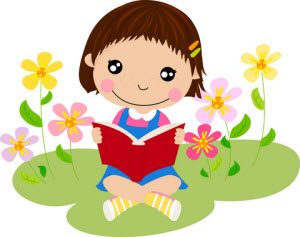  zapraszam do wysłuchania bajki Marii Molickiej pt. „Zuzi – Buzi”.Cel: zdobywanie umiejętności radzenia sobie z samotnością na podstawie bajki terapeutycznej „Zuzi – Buzi” M. Molickiej 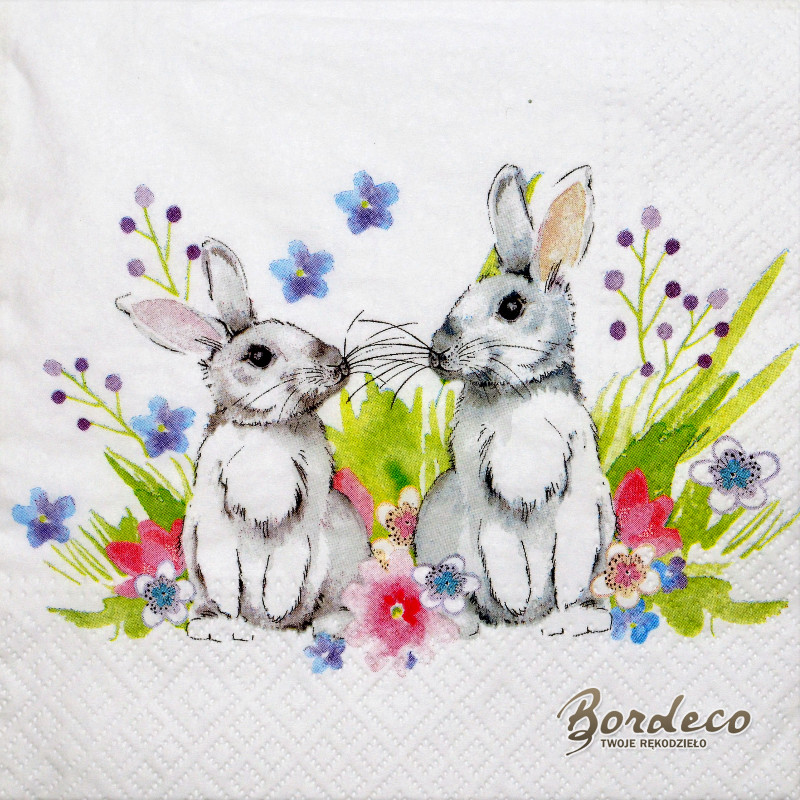 Zadanie 1. Wysłuchaj nagrania bajki i odpowiedz na pytania:Kto jest bohaterem bajki?Jaki problem miała Zuzi- Buzi?Kto przyszedł do dziewczynki z pomocą i na czym ona polegała?Czego nauczyła dziewczynkę myszka Pupela?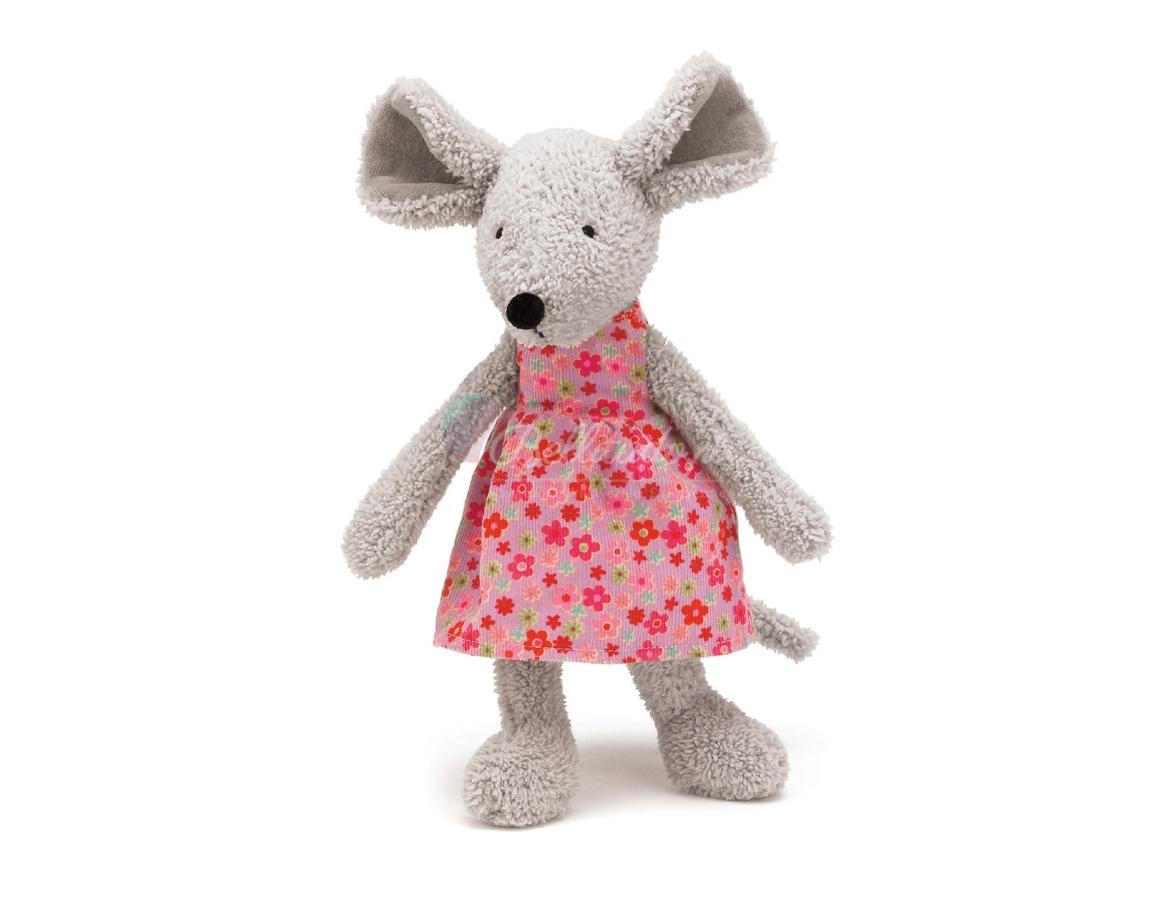 Zadanie 2. Pomyśl i narysuj bezpieczne zabawy, kiedy jesteś sam w domu.Zadanie 3. Wyklej plasteliną postać zajączka.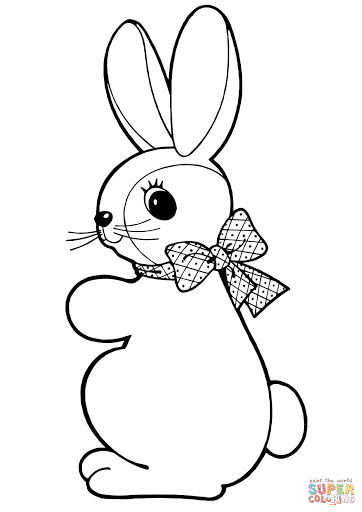 Pozdrawiam i życzę miłych chwil z bajką.Opiekun koła: Małgorzata Majcherek